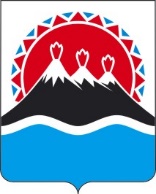 РЕГИОНАЛЬНАЯ СЛУЖБА ПО ТАРИФАМ И ЦЕНАМ КАМЧАТСКОГО КРАЯПРОЕКТ ПОСТАНОВЛЕНИЯ                   г. Петропавловск-КамчатскийВ соответствии с Федеральным законом от 27.07.2010 № 190-ФЗ «О теплоснабжении», постановлениями Правительства Российской Федерации от 22.10.2012 № 1075 «О ценообразовании в сфере теплоснабжения», от 30.04.2014 № 400 «О формировании индексов изменения размера платы граждан за коммунальные услуги в Российской Федерации», приказом ФСТ России от 13.06.2013 № 760-э «Об утверждении Методических указаний по расчету регулируемых цен (тарифов) в сфере теплоснабжения», постановлением Правительства Камчатского края от 19.12.2008 № 424-П «Об утверждении Положения о Региональной службе по тарифам и ценам Камчатского края», протоколом Правления Региональной службы по тарифам и ценам Камчатского края от xx.12.2021 № xxx, на основании заявления ООО «КВТ» от 27.04.2021
№ 24 (вх. 28.04.2021 № 90/1411)ПОСТАНОВЛЯЮ:1.	Внести в приложение 3 к постановлению Региональной службы по тарифам и ценам Камчатского края от 18.12.2018 № 366 «Об утверждении тарифов на услуги в сфере теплоснабжения, оказываемые 
ООО «КВТ» потребителям Петропавловск-Камчатского городского округа, на 2019 - 2023 годы» изменения, изложив их в редакции согласно приложению к настоящему постановлению.2.	Настоящее постановление вступает в силу через десять дней после дня его официального опубликования.Приложение к постановлению Региональной службыпо тарифам и ценам Камчатского края от xx.12.2021 № xxx«Приложение 3к постановлению Региональной службыпо тарифам и ценам Камчатского края от 18.12.2018 № 366Тарифы на теплоноситель, поставляемый ООО «КВТ» потребителям Петропавловск-Камчатского городского округа, с 01 января 2019 года по 31 декабря 2023 года* Выделяется в целях реализации пункта 6 статьи 168 Налогового кодекса Российской Федерации (часть вторая)».[Дата регистрации]№[Номер документа]О внесении изменений в приложение 3 к постановлению Региональной службы по тарифам и ценам Камчатского края от 18.12.2018 № 366 «Об утверждении тарифов на услуги в сфере теплоснабжения, оказываемые 
ООО «КВТ» потребителям Петропавловск-Камчатского городского округа, на 2019 - 2023 годы»Временно исполняющий обязанности руководителя[горизонтальный штамп подписи 1]В.А. Губинский№ п/пНаименование регулируемой организацииВид тарифаГод (период)Вид теплоносителяВид теплоносителя№ п/пНаименование регулируемой организацииВид тарифаГод (период)ВодаПар1.Экономически обоснованный тариф для прочих потребителей
(тарифы указываются без НДС)Экономически обоснованный тариф для прочих потребителей
(тарифы указываются без НДС)Экономически обоснованный тариф для прочих потребителей
(тарифы указываются без НДС)Экономически обоснованный тариф для прочих потребителей
(тарифы указываются без НДС)Экономически обоснованный тариф для прочих потребителей
(тарифы указываются без НДС)1.1ООО «КВТ»одноставочный руб./куб.м01.01.2019 -30.06.201943,091.2ООО «КВТ»одноставочный руб./куб.м01.07.2019 -  31.12.201953,211.3ООО «КВТ»одноставочный руб./куб.м01.01.2020 -30.06.202053,211.4ООО «КВТ»одноставочный руб./куб.м01.07.2020 -  31.12.202053,211.5ООО «КВТ»одноставочный руб./куб.м01.01.2021 -30.06.202153,211.6ООО «КВТ»одноставочный руб./куб.м01.07.2021 -  31.12.202161,041.7ООО «КВТ»одноставочный руб./куб.м01.01.2022 -30.06.202256,511.8ООО «КВТ»одноставочный руб./куб.м01.07.2022 -  31.12.202258,001.9ООО «КВТ»одноставочный руб./куб.м01.01.2023 -30.06.202357,701.10ООО «КВТ»одноставочный руб./куб.м01.07.2023 -  31.12.202357,702.Экономически обоснованный тариф для населения (тарифы указываются с НДС)*Экономически обоснованный тариф для населения (тарифы указываются с НДС)*Экономически обоснованный тариф для населения (тарифы указываются с НДС)*Экономически обоснованный тариф для населения (тарифы указываются с НДС)*Экономически обоснованный тариф для населения (тарифы указываются с НДС)*2.1ООО «КВТ»одноставочный руб./куб.м01.01.2019 -30.06.201951,712.2ООО «КВТ»одноставочный руб./куб.м01.07.2019 -  31.12.201963,852.3ООО «КВТ»одноставочный руб./куб.м01.01.2020 -30.06.202063,852.4ООО «КВТ»одноставочный руб./куб.м01.07.2020 -  31.12.202063,852.5ООО «КВТ»одноставочный руб./куб.м01.01.2021 -30.06.202163,852.6ООО «КВТ»одноставочный руб./куб.м01.07.2021 -  31.12.202173,252.7ООО «КВТ»одноставочный руб./куб.м01.01.2022 -30.06.202267,812.8ООО «КВТ»одноставочный руб./куб.м01.07.2022 -  31.12.202269,602.9ООО «КВТ»одноставочный руб./куб.м01.01.2023 -30.06.202369,242.10ООО «КВТ»одноставочный руб./куб.м01.07.2023 -  31.12.202369,24